SREDA, 8.4.2020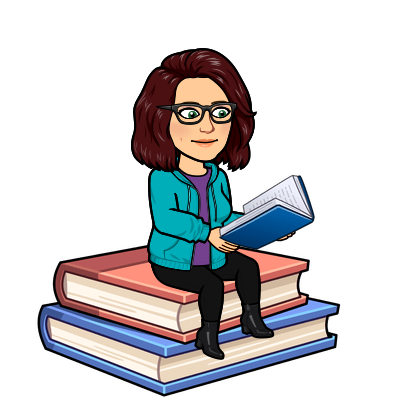 1. in 2 ura: SLJ – Janez Trdina - VilaBerilo, str. 142, 143, 144 in 145Ste že slišali za izraze, kot so gorska vila, vilinska milina, vilinsko kolo, vilinska deklica, dobra vila, zla vila, vilinji studenec, vilenjak …?Današnji dve uri slovenščine bomo namenili Trdinovi bajki, z naslovom Vila. Bajka je ljudska pripoved o nenavadnih pojavih, dogodkih in bitji, ki nimajo le človeških lastnosti. V berilu na strani 142 in 143 preberi odlomek. Ker je besedilo zapisano v starinskem slogu, za razlago neznanih besed lahko uporabiš spletni slovar (https://fran.si/iskanje?FilteredDictionaryIds=130&View=1&Query=*).V zvezek odgovori na DEJAVNOSTI PO BRANJU (1. naloga – vsaj 5 povedi, 3. in 5. naloga). V zvezek si prepiši tudi literarnoteoretično definicijo (bajka). 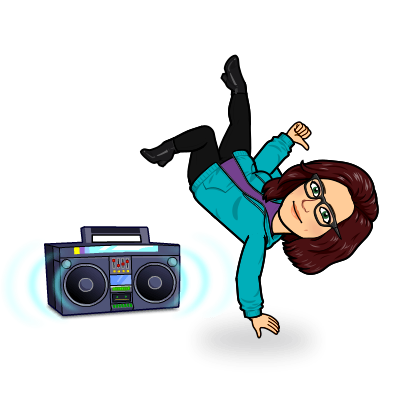 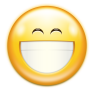 Danes te ne bom mučila s pisanjem zgodbic, ampak bo tvoja naloga ta, da narediš osebno izkaznico dobri vili in zli (hudobni vili). Primer osebne izkaznice najdeš na strani 142, pred odlomkom. Obe vili tudi nariši.  ura: ŠPO  – PlesKako ti gre kavbojski ples? Si že zaplesal(a) ob glasbi?	
Upam, da s plesom nimaš preveč težav. Če ne gre, pa pleši po svoje. Začuti ritem in uživaj ob glasbi. Ples je namreč zelo dobra telovadba, saj razmigamo celo telo. Izberi glasbo, ki jo rad(a) poslušaš in se da nanjo plesati. 4. ura: MAT – Zaokroževanje številDZ, str. 44Oglej si power point in reši naloge, ki so ti ostale v delovnem zvezku na strani 44.5. ura: DRU – Promet nekoč in danesUČ, str. 72 in 73V učbeniku na strani 72 in 73 si preberi, kako se je spreminjal promet od nekoč do danes. Oglej si tudi power point.Kot zanimivost lahko vprašaš svoje stare starše, kako so potovali nekoč ter kakšne so bile ceste.DODATNI POUKPošiljam ti dve poli matematičnega tekmovanja Kenguru. Leto 2012 (str. 11 – 14)Leto 2011 (str. 13 – 16)DOPOLNILNI POUKUtrjevanje besed z enakim pomenom, nasprotnim pomenom, besede z ožjim pomenom in besede s širšim pomenom. https://uciteljska.net/kvizi/HotPot/Slovenscina/Kaja/B4.htmhttps://www.uciteljska.net/kvizi/HotPot/Sop/sopomenke.htmhttps://www.uciteljska.net/kvizi/HotPot/Sop/PROTIPOMENKE.htmhttps://www.uciteljska.net/kvizi/HotPot/Sop/NASPROTNI_POMEN.htmhttps://www.uciteljska.net/kvizi/HotPot/Sop/NADPOMENKE.htm